Elementary School Supply List3 boxes of crayons (24 count)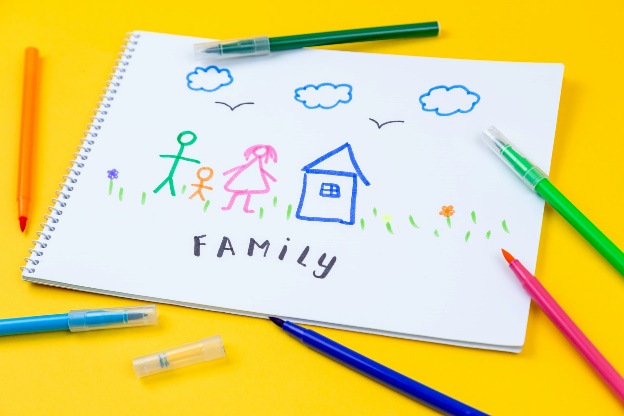 1 pair of scissors6 glue sticks24 count pencils (preferably pre-sharpened)1 box pencil-top erasers2 dry erase markers 2 marble composition notebooks (not spiral and different colors)2 packages of wide ruled notebook paper1 box of colored pencils (8 pack)1 box of markers (8 pack)1 box of highlighters (multiple colors)1 sticky note pad, 3-inch square (such as Post-its)1 two-pocket folder labeled with name1 bottle of hand sanitizerClorox (or similar) wipesBox of tissues1 pair of corded headphones Boys - a box of quart zipper bagsGirls - a box of gallon zipper bags